--------------------------------Раздел 1. Общие сведенияРаздел 1. Общие сведенияРаздел 1. Общие сведенияРаздел 1. Общие сведенияРаздел 1. Общие сведенияРаздел 1. Общие сведенияРаздел 1. Общие сведенияРаздел 1. Общие сведенияРаздел 1. Общие сведенияРаздел 1. Общие сведенияРаздел 1. Общие сведенияРаздел 1. Общие сведенияРаздел 1. Общие сведенияРаздел 1. Общие сведенияКлючевой информационный документпо состоянию на 31.03.2022Информация в виде настоящего документа предоставляется в соответствии с требованиями законодательства. Информация приведена для описания характеристик и рисков паевого инвестиционного фонда, а также для возможности его сравнения с другими инструментами инвестирования.Ключевой информационный документпо состоянию на 31.03.2022Информация в виде настоящего документа предоставляется в соответствии с требованиями законодательства. Информация приведена для описания характеристик и рисков паевого инвестиционного фонда, а также для возможности его сравнения с другими инструментами инвестирования.Ключевой информационный документпо состоянию на 31.03.2022Информация в виде настоящего документа предоставляется в соответствии с требованиями законодательства. Информация приведена для описания характеристик и рисков паевого инвестиционного фонда, а также для возможности его сравнения с другими инструментами инвестирования.Ключевой информационный документпо состоянию на 31.03.2022Информация в виде настоящего документа предоставляется в соответствии с требованиями законодательства. Информация приведена для описания характеристик и рисков паевого инвестиционного фонда, а также для возможности его сравнения с другими инструментами инвестирования.Ключевой информационный документпо состоянию на 31.03.2022Информация в виде настоящего документа предоставляется в соответствии с требованиями законодательства. Информация приведена для описания характеристик и рисков паевого инвестиционного фонда, а также для возможности его сравнения с другими инструментами инвестирования.Ключевой информационный документпо состоянию на 31.03.2022Информация в виде настоящего документа предоставляется в соответствии с требованиями законодательства. Информация приведена для описания характеристик и рисков паевого инвестиционного фонда, а также для возможности его сравнения с другими инструментами инвестирования.Ключевой информационный документпо состоянию на 31.03.2022Информация в виде настоящего документа предоставляется в соответствии с требованиями законодательства. Информация приведена для описания характеристик и рисков паевого инвестиционного фонда, а также для возможности его сравнения с другими инструментами инвестирования.Ключевой информационный документпо состоянию на 31.03.2022Информация в виде настоящего документа предоставляется в соответствии с требованиями законодательства. Информация приведена для описания характеристик и рисков паевого инвестиционного фонда, а также для возможности его сравнения с другими инструментами инвестирования.Ключевой информационный документпо состоянию на 31.03.2022Информация в виде настоящего документа предоставляется в соответствии с требованиями законодательства. Информация приведена для описания характеристик и рисков паевого инвестиционного фонда, а также для возможности его сравнения с другими инструментами инвестирования.Ключевой информационный документпо состоянию на 31.03.2022Информация в виде настоящего документа предоставляется в соответствии с требованиями законодательства. Информация приведена для описания характеристик и рисков паевого инвестиционного фонда, а также для возможности его сравнения с другими инструментами инвестирования.Ключевой информационный документпо состоянию на 31.03.2022Информация в виде настоящего документа предоставляется в соответствии с требованиями законодательства. Информация приведена для описания характеристик и рисков паевого инвестиционного фонда, а также для возможности его сравнения с другими инструментами инвестирования.Ключевой информационный документпо состоянию на 31.03.2022Информация в виде настоящего документа предоставляется в соответствии с требованиями законодательства. Информация приведена для описания характеристик и рисков паевого инвестиционного фонда, а также для возможности его сравнения с другими инструментами инвестирования.Ключевой информационный документпо состоянию на 31.03.2022Информация в виде настоящего документа предоставляется в соответствии с требованиями законодательства. Информация приведена для описания характеристик и рисков паевого инвестиционного фонда, а также для возможности его сравнения с другими инструментами инвестирования.Ключевой информационный документпо состоянию на 31.03.2022Информация в виде настоящего документа предоставляется в соответствии с требованиями законодательства. Информация приведена для описания характеристик и рисков паевого инвестиционного фонда, а также для возможности его сравнения с другими инструментами инвестирования.Закрытый паевой инвестиционный рентный фонд «Рентный 2»Закрытый паевой инвестиционный рентный фонд «Рентный 2»Закрытый паевой инвестиционный рентный фонд «Рентный 2»Закрытый паевой инвестиционный рентный фонд «Рентный 2»Закрытый паевой инвестиционный рентный фонд «Рентный 2»Закрытый паевой инвестиционный рентный фонд «Рентный 2»Закрытый паевой инвестиционный рентный фонд «Рентный 2»Закрытый паевой инвестиционный рентный фонд «Рентный 2»Закрытый паевой инвестиционный рентный фонд «Рентный 2»Закрытый паевой инвестиционный рентный фонд «Рентный 2»Закрытый паевой инвестиционный рентный фонд «Рентный 2»Закрытый паевой инвестиционный рентный фонд «Рентный 2»Закрытый паевой инвестиционный рентный фонд «Рентный 2»Закрытый паевой инвестиционный рентный фонд «Рентный 2»под управлением Общества с ограниченной ответственностью Управляющей компании «Надежное управление»под управлением Общества с ограниченной ответственностью Управляющей компании «Надежное управление»под управлением Общества с ограниченной ответственностью Управляющей компании «Надежное управление»под управлением Общества с ограниченной ответственностью Управляющей компании «Надежное управление»под управлением Общества с ограниченной ответственностью Управляющей компании «Надежное управление»под управлением Общества с ограниченной ответственностью Управляющей компании «Надежное управление»под управлением Общества с ограниченной ответственностью Управляющей компании «Надежное управление»под управлением Общества с ограниченной ответственностью Управляющей компании «Надежное управление»под управлением Общества с ограниченной ответственностью Управляющей компании «Надежное управление»под управлением Общества с ограниченной ответственностью Управляющей компании «Надежное управление»под управлением Общества с ограниченной ответственностью Управляющей компании «Надежное управление»под управлением Общества с ограниченной ответственностью Управляющей компании «Надежное управление»под управлением Общества с ограниченной ответственностью Управляющей компании «Надежное управление»под управлением Общества с ограниченной ответственностью Управляющей компании «Надежное управление»Раздел 2. ВниманиеРаздел 2. ВниманиеРаздел 2. ВниманиеРаздел 2. ВниманиеРаздел 2. ВниманиеРаздел 2. ВниманиеРаздел 2. ВниманиеРаздел 2. ВниманиеРаздел 2. ВниманиеРаздел 2. ВниманиеРаздел 2. ВниманиеРаздел 2. ВниманиеРаздел 2. ВниманиеРаздел 2. Внимание1. Возврат и доходность инвестиций в паевой инвестиционный фонд не гарантированы государством или иными лицами.2. Результаты инвестирования в прошлом не определяют доходы в будущем. Стоимость инвестиционных паев может увеличиваться и уменьшаться.1. Возврат и доходность инвестиций в паевой инвестиционный фонд не гарантированы государством или иными лицами.2. Результаты инвестирования в прошлом не определяют доходы в будущем. Стоимость инвестиционных паев может увеличиваться и уменьшаться.1. Возврат и доходность инвестиций в паевой инвестиционный фонд не гарантированы государством или иными лицами.2. Результаты инвестирования в прошлом не определяют доходы в будущем. Стоимость инвестиционных паев может увеличиваться и уменьшаться.1. Возврат и доходность инвестиций в паевой инвестиционный фонд не гарантированы государством или иными лицами.2. Результаты инвестирования в прошлом не определяют доходы в будущем. Стоимость инвестиционных паев может увеличиваться и уменьшаться.1. Возврат и доходность инвестиций в паевой инвестиционный фонд не гарантированы государством или иными лицами.2. Результаты инвестирования в прошлом не определяют доходы в будущем. Стоимость инвестиционных паев может увеличиваться и уменьшаться.3. Вы можете погасить инвестиционные паи паевого инвестиционного фонда в случаях, 
предусмотренных Федеральным законом от 29.11.2001 No156-ФЗ «Об инвестиционных 
фондах».4. Перед приобретением инвестиционных паев паевого инвестиционного фонда следует внимательно ознакомиться с правилами доверительного управления данным фондом, размещенными на сайте www.ucnu.ru.3. Вы можете погасить инвестиционные паи паевого инвестиционного фонда в случаях, 
предусмотренных Федеральным законом от 29.11.2001 No156-ФЗ «Об инвестиционных 
фондах».4. Перед приобретением инвестиционных паев паевого инвестиционного фонда следует внимательно ознакомиться с правилами доверительного управления данным фондом, размещенными на сайте www.ucnu.ru.3. Вы можете погасить инвестиционные паи паевого инвестиционного фонда в случаях, 
предусмотренных Федеральным законом от 29.11.2001 No156-ФЗ «Об инвестиционных 
фондах».4. Перед приобретением инвестиционных паев паевого инвестиционного фонда следует внимательно ознакомиться с правилами доверительного управления данным фондом, размещенными на сайте www.ucnu.ru.3. Вы можете погасить инвестиционные паи паевого инвестиционного фонда в случаях, 
предусмотренных Федеральным законом от 29.11.2001 No156-ФЗ «Об инвестиционных 
фондах».4. Перед приобретением инвестиционных паев паевого инвестиционного фонда следует внимательно ознакомиться с правилами доверительного управления данным фондом, размещенными на сайте www.ucnu.ru.3. Вы можете погасить инвестиционные паи паевого инвестиционного фонда в случаях, 
предусмотренных Федеральным законом от 29.11.2001 No156-ФЗ «Об инвестиционных 
фондах».4. Перед приобретением инвестиционных паев паевого инвестиционного фонда следует внимательно ознакомиться с правилами доверительного управления данным фондом, размещенными на сайте www.ucnu.ru.3. Вы можете погасить инвестиционные паи паевого инвестиционного фонда в случаях, 
предусмотренных Федеральным законом от 29.11.2001 No156-ФЗ «Об инвестиционных 
фондах».4. Перед приобретением инвестиционных паев паевого инвестиционного фонда следует внимательно ознакомиться с правилами доверительного управления данным фондом, размещенными на сайте www.ucnu.ru.3. Вы можете погасить инвестиционные паи паевого инвестиционного фонда в случаях, 
предусмотренных Федеральным законом от 29.11.2001 No156-ФЗ «Об инвестиционных 
фондах».4. Перед приобретением инвестиционных паев паевого инвестиционного фонда следует внимательно ознакомиться с правилами доверительного управления данным фондом, размещенными на сайте www.ucnu.ru.3. Вы можете погасить инвестиционные паи паевого инвестиционного фонда в случаях, 
предусмотренных Федеральным законом от 29.11.2001 No156-ФЗ «Об инвестиционных 
фондах».4. Перед приобретением инвестиционных паев паевого инвестиционного фонда следует внимательно ознакомиться с правилами доверительного управления данным фондом, размещенными на сайте www.ucnu.ru.Раздел 3. Инвестиционная стратегияРаздел 3. Инвестиционная стратегияРаздел 3. Инвестиционная стратегияРаздел 3. Инвестиционная стратегияРаздел 3. Инвестиционная стратегияРаздел 3. Инвестиционная стратегияРаздел 3. Инвестиционная стратегияРаздел 3. Инвестиционная стратегияРаздел 3. Инвестиционная стратегияРаздел 3. Инвестиционная стратегияРаздел 3. Инвестиционная стратегияРаздел 3. Инвестиционная стратегияРаздел 3. Инвестиционная стратегияРаздел 3. Инвестиционная стратегия1. Фонд нацелен на прирост инвестированного капитала за счет роста стоимости недвижимости и получение дохода в виде денежного потока от арендных платежей, сдаваемого объекта недвижимости фонда.2. Реализуется стратегия пассивного  управления. Стратегия управления фондом предполагает инвестирование преимущественно в 
недвижимое имущество.4. Активы паевого инвестиционного фонда инвестированы в 3 объекта недвижимости.1. Фонд нацелен на прирост инвестированного капитала за счет роста стоимости недвижимости и получение дохода в виде денежного потока от арендных платежей, сдаваемого объекта недвижимости фонда.2. Реализуется стратегия пассивного  управления. Стратегия управления фондом предполагает инвестирование преимущественно в 
недвижимое имущество.4. Активы паевого инвестиционного фонда инвестированы в 3 объекта недвижимости.1. Фонд нацелен на прирост инвестированного капитала за счет роста стоимости недвижимости и получение дохода в виде денежного потока от арендных платежей, сдаваемого объекта недвижимости фонда.2. Реализуется стратегия пассивного  управления. Стратегия управления фондом предполагает инвестирование преимущественно в 
недвижимое имущество.4. Активы паевого инвестиционного фонда инвестированы в 3 объекта недвижимости.1. Фонд нацелен на прирост инвестированного капитала за счет роста стоимости недвижимости и получение дохода в виде денежного потока от арендных платежей, сдаваемого объекта недвижимости фонда.2. Реализуется стратегия пассивного  управления. Стратегия управления фондом предполагает инвестирование преимущественно в 
недвижимое имущество.4. Активы паевого инвестиционного фонда инвестированы в 3 объекта недвижимости.1. Фонд нацелен на прирост инвестированного капитала за счет роста стоимости недвижимости и получение дохода в виде денежного потока от арендных платежей, сдаваемого объекта недвижимости фонда.2. Реализуется стратегия пассивного  управления. Стратегия управления фондом предполагает инвестирование преимущественно в 
недвижимое имущество.4. Активы паевого инвестиционного фонда инвестированы в 3 объекта недвижимости.5. Крупнейшие объекты инвестирования в активах5. Крупнейшие объекты инвестирования в активах5. Крупнейшие объекты инвестирования в активах5. Крупнейшие объекты инвестирования в активах5. Крупнейшие объекты инвестирования в активах5. Крупнейшие объекты инвестирования в активах5. Крупнейшие объекты инвестирования в активах5. Крупнейшие объекты инвестирования в активах1. Фонд нацелен на прирост инвестированного капитала за счет роста стоимости недвижимости и получение дохода в виде денежного потока от арендных платежей, сдаваемого объекта недвижимости фонда.2. Реализуется стратегия пассивного  управления. Стратегия управления фондом предполагает инвестирование преимущественно в 
недвижимое имущество.4. Активы паевого инвестиционного фонда инвестированы в 3 объекта недвижимости.1. Фонд нацелен на прирост инвестированного капитала за счет роста стоимости недвижимости и получение дохода в виде денежного потока от арендных платежей, сдаваемого объекта недвижимости фонда.2. Реализуется стратегия пассивного  управления. Стратегия управления фондом предполагает инвестирование преимущественно в 
недвижимое имущество.4. Активы паевого инвестиционного фонда инвестированы в 3 объекта недвижимости.1. Фонд нацелен на прирост инвестированного капитала за счет роста стоимости недвижимости и получение дохода в виде денежного потока от арендных платежей, сдаваемого объекта недвижимости фонда.2. Реализуется стратегия пассивного  управления. Стратегия управления фондом предполагает инвестирование преимущественно в 
недвижимое имущество.4. Активы паевого инвестиционного фонда инвестированы в 3 объекта недвижимости.1. Фонд нацелен на прирост инвестированного капитала за счет роста стоимости недвижимости и получение дохода в виде денежного потока от арендных платежей, сдаваемого объекта недвижимости фонда.2. Реализуется стратегия пассивного  управления. Стратегия управления фондом предполагает инвестирование преимущественно в 
недвижимое имущество.4. Активы паевого инвестиционного фонда инвестированы в 3 объекта недвижимости.1. Фонд нацелен на прирост инвестированного капитала за счет роста стоимости недвижимости и получение дохода в виде денежного потока от арендных платежей, сдаваемого объекта недвижимости фонда.2. Реализуется стратегия пассивного  управления. Стратегия управления фондом предполагает инвестирование преимущественно в 
недвижимое имущество.4. Активы паевого инвестиционного фонда инвестированы в 3 объекта недвижимости.Наименование объекта инвестированияНаименование объекта инвестированияНаименование объекта инвестированияНаименование объекта инвестированияНаименование объекта инвестированияНаименование объекта инвестированияДоля от активов, %Доля от активов, %1. Фонд нацелен на прирост инвестированного капитала за счет роста стоимости недвижимости и получение дохода в виде денежного потока от арендных платежей, сдаваемого объекта недвижимости фонда.2. Реализуется стратегия пассивного  управления. Стратегия управления фондом предполагает инвестирование преимущественно в 
недвижимое имущество.4. Активы паевого инвестиционного фонда инвестированы в 3 объекта недвижимости.1. Фонд нацелен на прирост инвестированного капитала за счет роста стоимости недвижимости и получение дохода в виде денежного потока от арендных платежей, сдаваемого объекта недвижимости фонда.2. Реализуется стратегия пассивного  управления. Стратегия управления фондом предполагает инвестирование преимущественно в 
недвижимое имущество.4. Активы паевого инвестиционного фонда инвестированы в 3 объекта недвижимости.1. Фонд нацелен на прирост инвестированного капитала за счет роста стоимости недвижимости и получение дохода в виде денежного потока от арендных платежей, сдаваемого объекта недвижимости фонда.2. Реализуется стратегия пассивного  управления. Стратегия управления фондом предполагает инвестирование преимущественно в 
недвижимое имущество.4. Активы паевого инвестиционного фонда инвестированы в 3 объекта недвижимости.1. Фонд нацелен на прирост инвестированного капитала за счет роста стоимости недвижимости и получение дохода в виде денежного потока от арендных платежей, сдаваемого объекта недвижимости фонда.2. Реализуется стратегия пассивного  управления. Стратегия управления фондом предполагает инвестирование преимущественно в 
недвижимое имущество.4. Активы паевого инвестиционного фонда инвестированы в 3 объекта недвижимости.1. Фонд нацелен на прирост инвестированного капитала за счет роста стоимости недвижимости и получение дохода в виде денежного потока от арендных платежей, сдаваемого объекта недвижимости фонда.2. Реализуется стратегия пассивного  управления. Стратегия управления фондом предполагает инвестирование преимущественно в 
недвижимое имущество.4. Активы паевого инвестиционного фонда инвестированы в 3 объекта недвижимости.Денежные средства на р/с в ПАО «МТС-Банк»Денежные средства на р/с в ПАО «МТС-Банк»Денежные средства на р/с в ПАО «МТС-Банк»Денежные средства на р/с в ПАО «МТС-Банк»Денежные средства на р/с в ПАО «МТС-Банк»Денежные средства на р/с в ПАО «МТС-Банк»99,9899,98Стоимость инвестиционных паев может увеличиваться и 
уменьшаться, результаты инвестирования в прошлом не определяют 
доходы в будущем, государство не гарантирует доходность инвестиций в 
инвестиционные фонды. Прежде чем приобрести инвестиционные паи 
следует внимательно ознакомиться с Правилами доверительного 
управления Фондом.Раздел 4. Основные инвестиционные рискиСтоимость инвестиционных паев может увеличиваться и 
уменьшаться, результаты инвестирования в прошлом не определяют 
доходы в будущем, государство не гарантирует доходность инвестиций в 
инвестиционные фонды. Прежде чем приобрести инвестиционные паи 
следует внимательно ознакомиться с Правилами доверительного 
управления Фондом.Раздел 4. Основные инвестиционные рискиСтоимость инвестиционных паев может увеличиваться и 
уменьшаться, результаты инвестирования в прошлом не определяют 
доходы в будущем, государство не гарантирует доходность инвестиций в 
инвестиционные фонды. Прежде чем приобрести инвестиционные паи 
следует внимательно ознакомиться с Правилами доверительного 
управления Фондом.Раздел 4. Основные инвестиционные рискиСтоимость инвестиционных паев может увеличиваться и 
уменьшаться, результаты инвестирования в прошлом не определяют 
доходы в будущем, государство не гарантирует доходность инвестиций в 
инвестиционные фонды. Прежде чем приобрести инвестиционные паи 
следует внимательно ознакомиться с Правилами доверительного 
управления Фондом.Раздел 4. Основные инвестиционные рискиСтоимость инвестиционных паев может увеличиваться и 
уменьшаться, результаты инвестирования в прошлом не определяют 
доходы в будущем, государство не гарантирует доходность инвестиций в 
инвестиционные фонды. Прежде чем приобрести инвестиционные паи 
следует внимательно ознакомиться с Правилами доверительного 
управления Фондом.Раздел 4. Основные инвестиционные рискиСтоимость инвестиционных паев может увеличиваться и 
уменьшаться, результаты инвестирования в прошлом не определяют 
доходы в будущем, государство не гарантирует доходность инвестиций в 
инвестиционные фонды. Прежде чем приобрести инвестиционные паи 
следует внимательно ознакомиться с Правилами доверительного 
управления Фондом.Раздел 4. Основные инвестиционные рискиСтоимость инвестиционных паев может увеличиваться и 
уменьшаться, результаты инвестирования в прошлом не определяют 
доходы в будущем, государство не гарантирует доходность инвестиций в 
инвестиционные фонды. Прежде чем приобрести инвестиционные паи 
следует внимательно ознакомиться с Правилами доверительного 
управления Фондом.Раздел 4. Основные инвестиционные рискиСтоимость инвестиционных паев может увеличиваться и 
уменьшаться, результаты инвестирования в прошлом не определяют 
доходы в будущем, государство не гарантирует доходность инвестиций в 
инвестиционные фонды. Прежде чем приобрести инвестиционные паи 
следует внимательно ознакомиться с Правилами доверительного 
управления Фондом.Раздел 4. Основные инвестиционные рискиСтоимость инвестиционных паев может увеличиваться и 
уменьшаться, результаты инвестирования в прошлом не определяют 
доходы в будущем, государство не гарантирует доходность инвестиций в 
инвестиционные фонды. Прежде чем приобрести инвестиционные паи 
следует внимательно ознакомиться с Правилами доверительного 
управления Фондом.Раздел 4. Основные инвестиционные рискиСтоимость инвестиционных паев может увеличиваться и 
уменьшаться, результаты инвестирования в прошлом не определяют 
доходы в будущем, государство не гарантирует доходность инвестиций в 
инвестиционные фонды. Прежде чем приобрести инвестиционные паи 
следует внимательно ознакомиться с Правилами доверительного 
управления Фондом.Раздел 4. Основные инвестиционные рискиСтоимость инвестиционных паев может увеличиваться и 
уменьшаться, результаты инвестирования в прошлом не определяют 
доходы в будущем, государство не гарантирует доходность инвестиций в 
инвестиционные фонды. Прежде чем приобрести инвестиционные паи 
следует внимательно ознакомиться с Правилами доверительного 
управления Фондом.Раздел 4. Основные инвестиционные рискиСтоимость инвестиционных паев может увеличиваться и 
уменьшаться, результаты инвестирования в прошлом не определяют 
доходы в будущем, государство не гарантирует доходность инвестиций в 
инвестиционные фонды. Прежде чем приобрести инвестиционные паи 
следует внимательно ознакомиться с Правилами доверительного 
управления Фондом.Раздел 4. Основные инвестиционные рискиСтоимость инвестиционных паев может увеличиваться и 
уменьшаться, результаты инвестирования в прошлом не определяют 
доходы в будущем, государство не гарантирует доходность инвестиций в 
инвестиционные фонды. Прежде чем приобрести инвестиционные паи 
следует внимательно ознакомиться с Правилами доверительного 
управления Фондом.Раздел 4. Основные инвестиционные рискиСтоимость инвестиционных паев может увеличиваться и 
уменьшаться, результаты инвестирования в прошлом не определяют 
доходы в будущем, государство не гарантирует доходность инвестиций в 
инвестиционные фонды. Прежде чем приобрести инвестиционные паи 
следует внимательно ознакомиться с Правилами доверительного 
управления Фондом.Раздел 4. Основные инвестиционные рискиВид рискаВид рискаВероятность реализации рискаВероятность реализации рискаВероятность реализации рискаВероятность реализации рискаВероятность реализации рискаВероятность реализации рискаОбъем потерь при реализации рискаОбъем потерь при реализации рискаОбъем потерь при реализации рискаОбъем потерь при реализации рискаОбъем потерь при реализации рискаОбъем потерь при реализации рискаКредитный рискКредитный рисксредняясредняясредняясредняясредняясредняянезначительныйнезначительныйнезначительныйнезначительныйнезначительныйнезначительныйПроцентный рискПроцентный рисксредняясредняясредняясредняясредняясредняясреднийсреднийсреднийсреднийсреднийсреднийРаздел 5. Основные результаты инвестированияРаздел 5. Основные результаты инвестированияРаздел 5. Основные результаты инвестированияРаздел 5. Основные результаты инвестированияРаздел 5. Основные результаты инвестированияРаздел 5. Основные результаты инвестированияРаздел 5. Основные результаты инвестированияРаздел 5. Основные результаты инвестированияРаздел 5. Основные результаты инвестированияРаздел 5. Основные результаты инвестированияРаздел 5. Основные результаты инвестированияРаздел 5. Основные результаты инвестированияРаздел 5. Основные результаты инвестированияРаздел 5. Основные результаты инвестированияДоходность за календарный год, %Доходность за календарный год, %Доходность за календарный год, %Доходность за календарный год, %Доходность за календарный год, %Доходность за период, %Доходность за период, %Доходность за период, %Доходность за период, %Доходность за период, %Доходность за период, %Доходность за период, %Доходность за период, %Доходность за период, %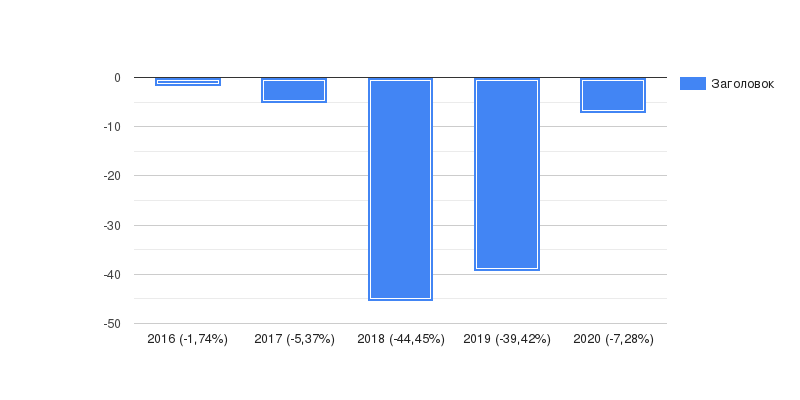 ПериодПериодДоходность инвестицийДоходность инвестицийОтклонение доходности отОтклонение доходности отОтклонение доходности отОтклонение доходности отПериодПериодДоходность инвестицийДоходность инвестицийинфляции1 месяц1 месяц-1,15-1,15-8,763 месяца3 месяца-1,30-1,30-11,246 месяцев6 месяцев-2,80-2,80-15,951 год1 год-10,32-10,32-27,003 года3 года-49,91-49,91-76,495 лет5 лет-73,96-73,96-110,301. Расчетная стоимость инвестиционного пая 126 619,69 руб.1. Расчетная стоимость инвестиционного пая 126 619,69 руб.1. Расчетная стоимость инвестиционного пая 126 619,69 руб.1. Расчетная стоимость инвестиционного пая 126 619,69 руб.1. Расчетная стоимость инвестиционного пая 126 619,69 руб.3. Список лиц, имеющих право на получение дохода по инвестиционным паям, составляется на основании данных реестра владельцев инвестиционных паев по состоянию на последний рабочий день отчетного периода. Выплата дохода осуществляется в течение 15 (Пятнадцати) рабочих дней с даты окончания отчетного периода путем безналичного перечисления денежных средств на банковский счет, указанный в реестре владельцев инвестиционных паев.3. Список лиц, имеющих право на получение дохода по инвестиционным паям, составляется на основании данных реестра владельцев инвестиционных паев по состоянию на последний рабочий день отчетного периода. Выплата дохода осуществляется в течение 15 (Пятнадцати) рабочих дней с даты окончания отчетного периода путем безналичного перечисления денежных средств на банковский счет, указанный в реестре владельцев инвестиционных паев.3. Список лиц, имеющих право на получение дохода по инвестиционным паям, составляется на основании данных реестра владельцев инвестиционных паев по состоянию на последний рабочий день отчетного периода. Выплата дохода осуществляется в течение 15 (Пятнадцати) рабочих дней с даты окончания отчетного периода путем безналичного перечисления денежных средств на банковский счет, указанный в реестре владельцев инвестиционных паев.3. Список лиц, имеющих право на получение дохода по инвестиционным паям, составляется на основании данных реестра владельцев инвестиционных паев по состоянию на последний рабочий день отчетного периода. Выплата дохода осуществляется в течение 15 (Пятнадцати) рабочих дней с даты окончания отчетного периода путем безналичного перечисления денежных средств на банковский счет, указанный в реестре владельцев инвестиционных паев.3. Список лиц, имеющих право на получение дохода по инвестиционным паям, составляется на основании данных реестра владельцев инвестиционных паев по состоянию на последний рабочий день отчетного периода. Выплата дохода осуществляется в течение 15 (Пятнадцати) рабочих дней с даты окончания отчетного периода путем безналичного перечисления денежных средств на банковский счет, указанный в реестре владельцев инвестиционных паев.3. Список лиц, имеющих право на получение дохода по инвестиционным паям, составляется на основании данных реестра владельцев инвестиционных паев по состоянию на последний рабочий день отчетного периода. Выплата дохода осуществляется в течение 15 (Пятнадцати) рабочих дней с даты окончания отчетного периода путем безналичного перечисления денежных средств на банковский счет, указанный в реестре владельцев инвестиционных паев.3. Список лиц, имеющих право на получение дохода по инвестиционным паям, составляется на основании данных реестра владельцев инвестиционных паев по состоянию на последний рабочий день отчетного периода. Выплата дохода осуществляется в течение 15 (Пятнадцати) рабочих дней с даты окончания отчетного периода путем безналичного перечисления денежных средств на банковский счет, указанный в реестре владельцев инвестиционных паев.3. Список лиц, имеющих право на получение дохода по инвестиционным паям, составляется на основании данных реестра владельцев инвестиционных паев по состоянию на последний рабочий день отчетного периода. Выплата дохода осуществляется в течение 15 (Пятнадцати) рабочих дней с даты окончания отчетного периода путем безналичного перечисления денежных средств на банковский счет, указанный в реестре владельцев инвестиционных паев.2. Стоимость чистых активов паевого инвестиционного фонда 358 713 586,87 руб.2. Стоимость чистых активов паевого инвестиционного фонда 358 713 586,87 руб.2. Стоимость чистых активов паевого инвестиционного фонда 358 713 586,87 руб.2. Стоимость чистых активов паевого инвестиционного фонда 358 713 586,87 руб.2. Стоимость чистых активов паевого инвестиционного фонда 358 713 586,87 руб.3. Список лиц, имеющих право на получение дохода по инвестиционным паям, составляется на основании данных реестра владельцев инвестиционных паев по состоянию на последний рабочий день отчетного периода. Выплата дохода осуществляется в течение 15 (Пятнадцати) рабочих дней с даты окончания отчетного периода путем безналичного перечисления денежных средств на банковский счет, указанный в реестре владельцев инвестиционных паев.3. Список лиц, имеющих право на получение дохода по инвестиционным паям, составляется на основании данных реестра владельцев инвестиционных паев по состоянию на последний рабочий день отчетного периода. Выплата дохода осуществляется в течение 15 (Пятнадцати) рабочих дней с даты окончания отчетного периода путем безналичного перечисления денежных средств на банковский счет, указанный в реестре владельцев инвестиционных паев.3. Список лиц, имеющих право на получение дохода по инвестиционным паям, составляется на основании данных реестра владельцев инвестиционных паев по состоянию на последний рабочий день отчетного периода. Выплата дохода осуществляется в течение 15 (Пятнадцати) рабочих дней с даты окончания отчетного периода путем безналичного перечисления денежных средств на банковский счет, указанный в реестре владельцев инвестиционных паев.3. Список лиц, имеющих право на получение дохода по инвестиционным паям, составляется на основании данных реестра владельцев инвестиционных паев по состоянию на последний рабочий день отчетного периода. Выплата дохода осуществляется в течение 15 (Пятнадцати) рабочих дней с даты окончания отчетного периода путем безналичного перечисления денежных средств на банковский счет, указанный в реестре владельцев инвестиционных паев.3. Список лиц, имеющих право на получение дохода по инвестиционным паям, составляется на основании данных реестра владельцев инвестиционных паев по состоянию на последний рабочий день отчетного периода. Выплата дохода осуществляется в течение 15 (Пятнадцати) рабочих дней с даты окончания отчетного периода путем безналичного перечисления денежных средств на банковский счет, указанный в реестре владельцев инвестиционных паев.3. Список лиц, имеющих право на получение дохода по инвестиционным паям, составляется на основании данных реестра владельцев инвестиционных паев по состоянию на последний рабочий день отчетного периода. Выплата дохода осуществляется в течение 15 (Пятнадцати) рабочих дней с даты окончания отчетного периода путем безналичного перечисления денежных средств на банковский счет, указанный в реестре владельцев инвестиционных паев.3. Список лиц, имеющих право на получение дохода по инвестиционным паям, составляется на основании данных реестра владельцев инвестиционных паев по состоянию на последний рабочий день отчетного периода. Выплата дохода осуществляется в течение 15 (Пятнадцати) рабочих дней с даты окончания отчетного периода путем безналичного перечисления денежных средств на банковский счет, указанный в реестре владельцев инвестиционных паев.3. Список лиц, имеющих право на получение дохода по инвестиционным паям, составляется на основании данных реестра владельцев инвестиционных паев по состоянию на последний рабочий день отчетного периода. Выплата дохода осуществляется в течение 15 (Пятнадцати) рабочих дней с даты окончания отчетного периода путем безналичного перечисления денежных средств на банковский счет, указанный в реестре владельцев инвестиционных паев.2. Стоимость чистых активов паевого инвестиционного фонда 358 713 586,87 руб.2. Стоимость чистых активов паевого инвестиционного фонда 358 713 586,87 руб.2. Стоимость чистых активов паевого инвестиционного фонда 358 713 586,87 руб.2. Стоимость чистых активов паевого инвестиционного фонда 358 713 586,87 руб.2. Стоимость чистых активов паевого инвестиционного фонда 358 713 586,87 руб.Раздел 6. КомиссииРаздел 6. КомиссииРаздел 6. КомиссииРаздел 6. КомиссииРаздел 6. КомиссииРаздел 6. КомиссииРаздел 6. КомиссииРаздел 6. КомиссииРаздел 6. КомиссииРаздел 6. КомиссииРаздел 6. КомиссииРаздел 6. КомиссииРаздел 6. КомиссииРаздел 6. КомиссииКомиссии, оплачиваемые каждый годКомиссии, оплачиваемые каждый годКомиссии, оплачиваемые каждый годвознаграждения и расходы, подлежащие оплате за счет активов паевого инвестиционного фондавознаграждения и расходы, подлежащие оплате за счет активов паевого инвестиционного фондадо 1,2%вознаграждения и расходы, подлежащие оплате за счет активов паевого инвестиционного фондавознаграждения и расходы, подлежащие оплате за счет активов паевого инвестиционного фондадо 1,2%Размер комиссий указан в процентах от стоимости чистых активов паевого инвестиционного фонда.Подробные условия указаны в правилах доверительного управления паевым инвестиционным фондом.Размер комиссий указан в процентах от стоимости чистых активов паевого инвестиционного фонда.Подробные условия указаны в правилах доверительного управления паевым инвестиционным фондом.Размер комиссий указан в процентах от стоимости чистых активов паевого инвестиционного фонда.Подробные условия указаны в правилах доверительного управления паевым инвестиционным фондом.Размер комиссий указан в процентах от стоимости чистых активов паевого инвестиционного фонда.Подробные условия указаны в правилах доверительного управления паевым инвестиционным фондом.Размер комиссий указан в процентах от стоимости чистых активов паевого инвестиционного фонда.Подробные условия указаны в правилах доверительного управления паевым инвестиционным фондом.Размер комиссий указан в процентах от стоимости чистых активов паевого инвестиционного фонда.Подробные условия указаны в правилах доверительного управления паевым инвестиционным фондом.Размер комиссий указан в процентах от стоимости чистых активов паевого инвестиционного фонда.Подробные условия указаны в правилах доверительного управления паевым инвестиционным фондом.Размер комиссий указан в процентах от стоимости чистых активов паевого инвестиционного фонда.Подробные условия указаны в правилах доверительного управления паевым инвестиционным фондом.Размер комиссий указан в процентах от стоимости чистых активов паевого инвестиционного фонда.Подробные условия указаны в правилах доверительного управления паевым инвестиционным фондом.Размер комиссий указан в процентах от стоимости чистых активов паевого инвестиционного фонда.Подробные условия указаны в правилах доверительного управления паевым инвестиционным фондом.Размер комиссий указан в процентах от стоимости чистых активов паевого инвестиционного фонда.Подробные условия указаны в правилах доверительного управления паевым инвестиционным фондом.Размер комиссий указан в процентах от стоимости чистых активов паевого инвестиционного фонда.Подробные условия указаны в правилах доверительного управления паевым инвестиционным фондом.Размер комиссий указан в процентах от стоимости чистых активов паевого инвестиционного фонда.Подробные условия указаны в правилах доверительного управления паевым инвестиционным фондом.Размер комиссий указан в процентах от стоимости чистых активов паевого инвестиционного фонда.Подробные условия указаны в правилах доверительного управления паевым инвестиционным фондом.Раздел 7. Иная информацияРаздел 7. Иная информацияРаздел 7. Иная информацияРаздел 7. Иная информацияРаздел 7. Иная информацияРаздел 7. Иная информацияРаздел 7. Иная информацияРаздел 7. Иная информацияРаздел 7. Иная информацияРаздел 7. Иная информацияРаздел 7. Иная информацияРаздел 7. Иная информацияРаздел 7. Иная информацияРаздел 7. Иная информация1. Минимальная сумма денежных средств, которая может быть передана в оплату инвестиционных паев, составляет не менее 500 000 рублей. Подробные условия указаны в правилах доверительного управления паевым инвестиционным фондом.1. Минимальная сумма денежных средств, которая может быть передана в оплату инвестиционных паев, составляет не менее 500 000 рублей. Подробные условия указаны в правилах доверительного управления паевым инвестиционным фондом.1. Минимальная сумма денежных средств, которая может быть передана в оплату инвестиционных паев, составляет не менее 500 000 рублей. Подробные условия указаны в правилах доверительного управления паевым инвестиционным фондом.1. Минимальная сумма денежных средств, которая может быть передана в оплату инвестиционных паев, составляет не менее 500 000 рублей. Подробные условия указаны в правилах доверительного управления паевым инвестиционным фондом.1. Минимальная сумма денежных средств, которая может быть передана в оплату инвестиционных паев, составляет не менее 500 000 рублей. Подробные условия указаны в правилах доверительного управления паевым инвестиционным фондом.5. Общество с ограниченной ответственностью Управляющая компания «Надежное управление», лицензия N 21-000-1-00932, сайт www.ucnu.ru, телефон 8 (495) 58-58-124, адрес 15432, Москва г, Андропова пр-кт, дом № 18, корпус 1, помещение VI.5. Общество с ограниченной ответственностью Управляющая компания «Надежное управление», лицензия N 21-000-1-00932, сайт www.ucnu.ru, телефон 8 (495) 58-58-124, адрес 15432, Москва г, Андропова пр-кт, дом № 18, корпус 1, помещение VI.5. Общество с ограниченной ответственностью Управляющая компания «Надежное управление», лицензия N 21-000-1-00932, сайт www.ucnu.ru, телефон 8 (495) 58-58-124, адрес 15432, Москва г, Андропова пр-кт, дом № 18, корпус 1, помещение VI.5. Общество с ограниченной ответственностью Управляющая компания «Надежное управление», лицензия N 21-000-1-00932, сайт www.ucnu.ru, телефон 8 (495) 58-58-124, адрес 15432, Москва г, Андропова пр-кт, дом № 18, корпус 1, помещение VI.5. Общество с ограниченной ответственностью Управляющая компания «Надежное управление», лицензия N 21-000-1-00932, сайт www.ucnu.ru, телефон 8 (495) 58-58-124, адрес 15432, Москва г, Андропова пр-кт, дом № 18, корпус 1, помещение VI.5. Общество с ограниченной ответственностью Управляющая компания «Надежное управление», лицензия N 21-000-1-00932, сайт www.ucnu.ru, телефон 8 (495) 58-58-124, адрес 15432, Москва г, Андропова пр-кт, дом № 18, корпус 1, помещение VI.5. Общество с ограниченной ответственностью Управляющая компания «Надежное управление», лицензия N 21-000-1-00932, сайт www.ucnu.ru, телефон 8 (495) 58-58-124, адрес 15432, Москва г, Андропова пр-кт, дом № 18, корпус 1, помещение VI.5. Общество с ограниченной ответственностью Управляющая компания «Надежное управление», лицензия N 21-000-1-00932, сайт www.ucnu.ru, телефон 8 (495) 58-58-124, адрес 15432, Москва г, Андропова пр-кт, дом № 18, корпус 1, помещение VI.1. Минимальная сумма денежных средств, которая может быть передана в оплату инвестиционных паев, составляет не менее 500 000 рублей. Подробные условия указаны в правилах доверительного управления паевым инвестиционным фондом.1. Минимальная сумма денежных средств, которая может быть передана в оплату инвестиционных паев, составляет не менее 500 000 рублей. Подробные условия указаны в правилах доверительного управления паевым инвестиционным фондом.1. Минимальная сумма денежных средств, которая может быть передана в оплату инвестиционных паев, составляет не менее 500 000 рублей. Подробные условия указаны в правилах доверительного управления паевым инвестиционным фондом.1. Минимальная сумма денежных средств, которая может быть передана в оплату инвестиционных паев, составляет не менее 500 000 рублей. Подробные условия указаны в правилах доверительного управления паевым инвестиционным фондом.1. Минимальная сумма денежных средств, которая может быть передана в оплату инвестиционных паев, составляет не менее 500 000 рублей. Подробные условия указаны в правилах доверительного управления паевым инвестиционным фондом.6. Специализированный депозитарий Закрытое акционерное общество «Первый Специализированный Депозитарий», сайт www.frsd.ru6. Специализированный депозитарий Закрытое акционерное общество «Первый Специализированный Депозитарий», сайт www.frsd.ru6. Специализированный депозитарий Закрытое акционерное общество «Первый Специализированный Депозитарий», сайт www.frsd.ru6. Специализированный депозитарий Закрытое акционерное общество «Первый Специализированный Депозитарий», сайт www.frsd.ru6. Специализированный депозитарий Закрытое акционерное общество «Первый Специализированный Депозитарий», сайт www.frsd.ru6. Специализированный депозитарий Закрытое акционерное общество «Первый Специализированный Депозитарий», сайт www.frsd.ru6. Специализированный депозитарий Закрытое акционерное общество «Первый Специализированный Депозитарий», сайт www.frsd.ru6. Специализированный депозитарий Закрытое акционерное общество «Первый Специализированный Депозитарий», сайт www.frsd.ru2. Правила доверительного управления паевым инвестиционным фондом зарегистрированы 29.04.2009 N 1421-94156228.2. Правила доверительного управления паевым инвестиционным фондом зарегистрированы 29.04.2009 N 1421-94156228.2. Правила доверительного управления паевым инвестиционным фондом зарегистрированы 29.04.2009 N 1421-94156228.2. Правила доверительного управления паевым инвестиционным фондом зарегистрированы 29.04.2009 N 1421-94156228.2. Правила доверительного управления паевым инвестиционным фондом зарегистрированы 29.04.2009 N 1421-94156228.6. Специализированный депозитарий Закрытое акционерное общество «Первый Специализированный Депозитарий», сайт www.frsd.ru6. Специализированный депозитарий Закрытое акционерное общество «Первый Специализированный Депозитарий», сайт www.frsd.ru6. Специализированный депозитарий Закрытое акционерное общество «Первый Специализированный Депозитарий», сайт www.frsd.ru6. Специализированный депозитарий Закрытое акционерное общество «Первый Специализированный Депозитарий», сайт www.frsd.ru6. Специализированный депозитарий Закрытое акционерное общество «Первый Специализированный Депозитарий», сайт www.frsd.ru6. Специализированный депозитарий Закрытое акционерное общество «Первый Специализированный Депозитарий», сайт www.frsd.ru6. Специализированный депозитарий Закрытое акционерное общество «Первый Специализированный Депозитарий», сайт www.frsd.ru6. Специализированный депозитарий Закрытое акционерное общество «Первый Специализированный Депозитарий», сайт www.frsd.ru2. Правила доверительного управления паевым инвестиционным фондом зарегистрированы 29.04.2009 N 1421-94156228.2. Правила доверительного управления паевым инвестиционным фондом зарегистрированы 29.04.2009 N 1421-94156228.2. Правила доверительного управления паевым инвестиционным фондом зарегистрированы 29.04.2009 N 1421-94156228.2. Правила доверительного управления паевым инвестиционным фондом зарегистрированы 29.04.2009 N 1421-94156228.2. Правила доверительного управления паевым инвестиционным фондом зарегистрированы 29.04.2009 N 1421-94156228.7. Лицо, осуществляющее ведение реестра владельцев инвестиционных паев Закрытое акционерное общество «Первый Специализированный Депозитарий», сайт www.frsd.ru7. Лицо, осуществляющее ведение реестра владельцев инвестиционных паев Закрытое акционерное общество «Первый Специализированный Депозитарий», сайт www.frsd.ru7. Лицо, осуществляющее ведение реестра владельцев инвестиционных паев Закрытое акционерное общество «Первый Специализированный Депозитарий», сайт www.frsd.ru7. Лицо, осуществляющее ведение реестра владельцев инвестиционных паев Закрытое акционерное общество «Первый Специализированный Депозитарий», сайт www.frsd.ru7. Лицо, осуществляющее ведение реестра владельцев инвестиционных паев Закрытое акционерное общество «Первый Специализированный Депозитарий», сайт www.frsd.ru7. Лицо, осуществляющее ведение реестра владельцев инвестиционных паев Закрытое акционерное общество «Первый Специализированный Депозитарий», сайт www.frsd.ru7. Лицо, осуществляющее ведение реестра владельцев инвестиционных паев Закрытое акционерное общество «Первый Специализированный Депозитарий», сайт www.frsd.ru7. Лицо, осуществляющее ведение реестра владельцев инвестиционных паев Закрытое акционерное общество «Первый Специализированный Депозитарий», сайт www.frsd.ru2. Правила доверительного управления паевым инвестиционным фондом зарегистрированы 29.04.2009 N 1421-94156228.2. Правила доверительного управления паевым инвестиционным фондом зарегистрированы 29.04.2009 N 1421-94156228.2. Правила доверительного управления паевым инвестиционным фондом зарегистрированы 29.04.2009 N 1421-94156228.2. Правила доверительного управления паевым инвестиционным фондом зарегистрированы 29.04.2009 N 1421-94156228.2. Правила доверительного управления паевым инвестиционным фондом зарегистрированы 29.04.2009 N 1421-94156228.8. Надзор и контроль за деятельностью управляющей компании паевого инвестиционного фонда в соответствии с подпунктом 10 пункта 2 статьи 55 Федерального закона "Об инвестиционных фондах" осуществляет Банк России, сайт www.cbr.ru, номер телефона 8 (800) 300-30-00.8. Надзор и контроль за деятельностью управляющей компании паевого инвестиционного фонда в соответствии с подпунктом 10 пункта 2 статьи 55 Федерального закона "Об инвестиционных фондах" осуществляет Банк России, сайт www.cbr.ru, номер телефона 8 (800) 300-30-00.8. Надзор и контроль за деятельностью управляющей компании паевого инвестиционного фонда в соответствии с подпунктом 10 пункта 2 статьи 55 Федерального закона "Об инвестиционных фондах" осуществляет Банк России, сайт www.cbr.ru, номер телефона 8 (800) 300-30-00.8. Надзор и контроль за деятельностью управляющей компании паевого инвестиционного фонда в соответствии с подпунктом 10 пункта 2 статьи 55 Федерального закона "Об инвестиционных фондах" осуществляет Банк России, сайт www.cbr.ru, номер телефона 8 (800) 300-30-00.8. Надзор и контроль за деятельностью управляющей компании паевого инвестиционного фонда в соответствии с подпунктом 10 пункта 2 статьи 55 Федерального закона "Об инвестиционных фондах" осуществляет Банк России, сайт www.cbr.ru, номер телефона 8 (800) 300-30-00.8. Надзор и контроль за деятельностью управляющей компании паевого инвестиционного фонда в соответствии с подпунктом 10 пункта 2 статьи 55 Федерального закона "Об инвестиционных фондах" осуществляет Банк России, сайт www.cbr.ru, номер телефона 8 (800) 300-30-00.8. Надзор и контроль за деятельностью управляющей компании паевого инвестиционного фонда в соответствии с подпунктом 10 пункта 2 статьи 55 Федерального закона "Об инвестиционных фондах" осуществляет Банк России, сайт www.cbr.ru, номер телефона 8 (800) 300-30-00.8. Надзор и контроль за деятельностью управляющей компании паевого инвестиционного фонда в соответствии с подпунктом 10 пункта 2 статьи 55 Федерального закона "Об инвестиционных фондах" осуществляет Банк России, сайт www.cbr.ru, номер телефона 8 (800) 300-30-00.2. Правила доверительного управления паевым инвестиционным фондом зарегистрированы 29.04.2009 N 1421-94156228.2. Правила доверительного управления паевым инвестиционным фондом зарегистрированы 29.04.2009 N 1421-94156228.2. Правила доверительного управления паевым инвестиционным фондом зарегистрированы 29.04.2009 N 1421-94156228.2. Правила доверительного управления паевым инвестиционным фондом зарегистрированы 29.04.2009 N 1421-94156228.2. Правила доверительного управления паевым инвестиционным фондом зарегистрированы 29.04.2009 N 1421-94156228.3. Паевой инвестиционный фонд сформирован 27.05.2009.3. Паевой инвестиционный фонд сформирован 27.05.2009.3. Паевой инвестиционный фонд сформирован 27.05.2009.3. Паевой инвестиционный фонд сформирован 27.05.2009.3. Паевой инвестиционный фонд сформирован 27.05.2009.4. Информацию, подлежащую раскрытию и предоставлению, можно получить на сайте www.ucnu.ru, а также по адресу управляющей компании.4. Информацию, подлежащую раскрытию и предоставлению, можно получить на сайте www.ucnu.ru, а также по адресу управляющей компании.4. Информацию, подлежащую раскрытию и предоставлению, можно получить на сайте www.ucnu.ru, а также по адресу управляющей компании.4. Информацию, подлежащую раскрытию и предоставлению, можно получить на сайте www.ucnu.ru, а также по адресу управляющей компании.4. Информацию, подлежащую раскрытию и предоставлению, можно получить на сайте www.ucnu.ru, а также по адресу управляющей компании.